子ども理解シート（就学前）～記入例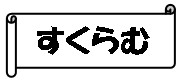 作成日：　△年　□月　■日　　記入者：佐○　公○（保護者）見直し日：　　年　　月　　日・特徴的な様子が見られる記入欄に記入します。特に思い浮かばない記入欄は記入しなくても結構です・どの記入欄に記入してよいか迷ったときは、その行動や様子が多く見られる記入欄に記入してください。項目よさ・できることよさ・できること気になること気になること項目本人について環境について本人について環境について項目～はできている～は得意だ～なふうによくなったこんな場所や時ならできるこんな人や物とならできるこのように関わればできるその他、子どもの育ちに
　プラスとなる条件など～はできづらい～は苦手だ～ことが気にかかるこんな場所や時にしない、できないこんな人や物だとしない、できないこのように関わるとしない、できないその他、子どもの育ちにマイナスとなることなど生活面ここに書くことは・・・睡眠、食事、排泄、衣服の着脱、清潔の習慣、生活時間や行動範囲など生活全般に関することです。ここに書くことは・・・睡眠、食事、排泄、衣服の着脱、清潔の習慣、生活時間や行動範囲など生活全般に関することです。ここに書くことは・・・睡眠、食事、排泄、衣服の着脱、清潔の習慣、生活時間や行動範囲など生活全般に関することです。ここに書くことは・・・睡眠、食事、排泄、衣服の着脱、清潔の習慣、生活時間や行動範囲など生活全般に関することです。生活面・食事はフォークを使って食べる・ぬいぐるみが安心アイテ　　ム・保育園では自分で食べる・寝るとき、登園時は常に一　緒・夜中に大泣きをすることがある　・食事を母に食べさせてもらうことがある　・開口のことが多い　　　　　　　　　　・行事の前後に、「おしっこー」と泣いて起きる・アレルギーで鼻水が常時出ている　　　　　　　　　　　　　感情・感覚　　行動・性格ここに書くことは・・・行動や性格の特徴、感情の起伏や気持ちのコントロール、敏感さや鈍感さなどです。ここに書くことは・・・行動や性格の特徴、感情の起伏や気持ちのコントロール、敏感さや鈍感さなどです。ここに書くことは・・・行動や性格の特徴、感情の起伏や気持ちのコントロール、敏感さや鈍感さなどです。ここに書くことは・・・行動や性格の特徴、感情の起伏や気持ちのコントロール、敏感さや鈍感さなどです。　　感情・感覚　　行動・性格・目で見てわかるもの、感覚でわかることが得意・関心があることとないことの差が大きい・重さや人物画等が得意　　　　　（発達検査より）・絵本や屋外あそびが好き・保育園の登園渋りがある・関心があることとないことの差が大きい・玄関に他児がいると入るのを拒む・ボール遊びや数字には関心なし遊びここに書くことは・・・得意な遊びや苦手な遊びです。運動遊びや制作遊び、考える遊びや学習につながる遊びも含みます。ここに書くことは・・・得意な遊びや苦手な遊びです。運動遊びや制作遊び、考える遊びや学習につながる遊びも含みます。ここに書くことは・・・得意な遊びや苦手な遊びです。運動遊びや制作遊び、考える遊びや学習につながる遊びも含みます。ここに書くことは・・・得意な遊びや苦手な遊びです。運動遊びや制作遊び、考える遊びや学習につながる遊びも含みます。遊び・発想力がある・色、大小の理解（＋）・○、△、□や絵本からイメージを膨らませられる・自転車に乗ろうとしない・順番や遊びのルールが守れない・鬼ごっこ、順番などの経験が少ない場面やルールの理解人との関わりや言葉ここに書くことは・・・大人や友だちとの関係、ことばなどコミュニケーションの様子、場面やルール、社会的常識の理解などです。ここに書くことは・・・大人や友だちとの関係、ことばなどコミュニケーションの様子、場面やルール、社会的常識の理解などです。ここに書くことは・・・大人や友だちとの関係、ことばなどコミュニケーションの様子、場面やルール、社会的常識の理解などです。ここに書くことは・・・大人や友だちとの関係、ことばなどコミュニケーションの様子、場面やルール、社会的常識の理解などです。場面やルールの理解人との関わりや言葉・＜こそあどことば＞が理解できる・大人に対して自分の思いを少しずつ伝えられるようになってきた・「いつ」「どこ」「なに」に　答えることができる・簡単なことばで伝えられる　「～したい」「手伝って」　等・自分の要求や気持ちをことばにすることが苦手・表情のみで訴えることが多い・ことばを知っているが、使いこなせていない（発達検査より）